Church Family Fun and Crafts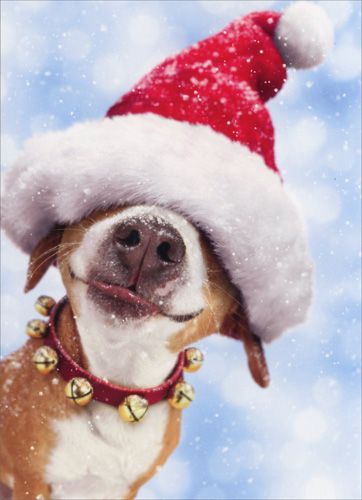 Saturday December 2 from 3:30-5:30pm in the Fellowship Hall.Everything is free! Enjoy Christmas songs, decorating and designing an ornament, creating a Nativity, Christmas stories, pizza and snacks, hot chocolate, and cookies. Everyone is welcome!Email gerrardstownpc@gmail.com for more information